first baptist Church madisonfirst baptist Church madisonfirst baptist Church madisonfirst baptist Church madisonfirst baptist Church madisonbrad whitebrad whitebrad whitebrad whitebrad whiteHas successfully completed the course of expositional study of Apostle John’s EpistlesHas successfully completed the course of expositional study of Apostle John’s EpistlesHas successfully completed the course of expositional study of Apostle John’s EpistlesHas successfully completed the course of expositional study of Apostle John’s EpistlesHas successfully completed the course of expositional study of Apostle John’s Epistlesnovember 14, 2022november 14, 2022november 14, 2022november 14, 2022november 14, 2022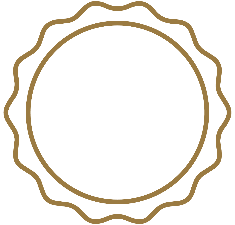 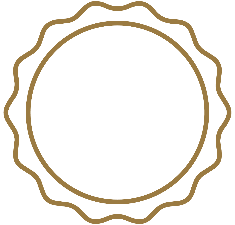 Ben Atkinson, Discipleship and Ministries PastorDr. Bill Hardin, Interim Pastor